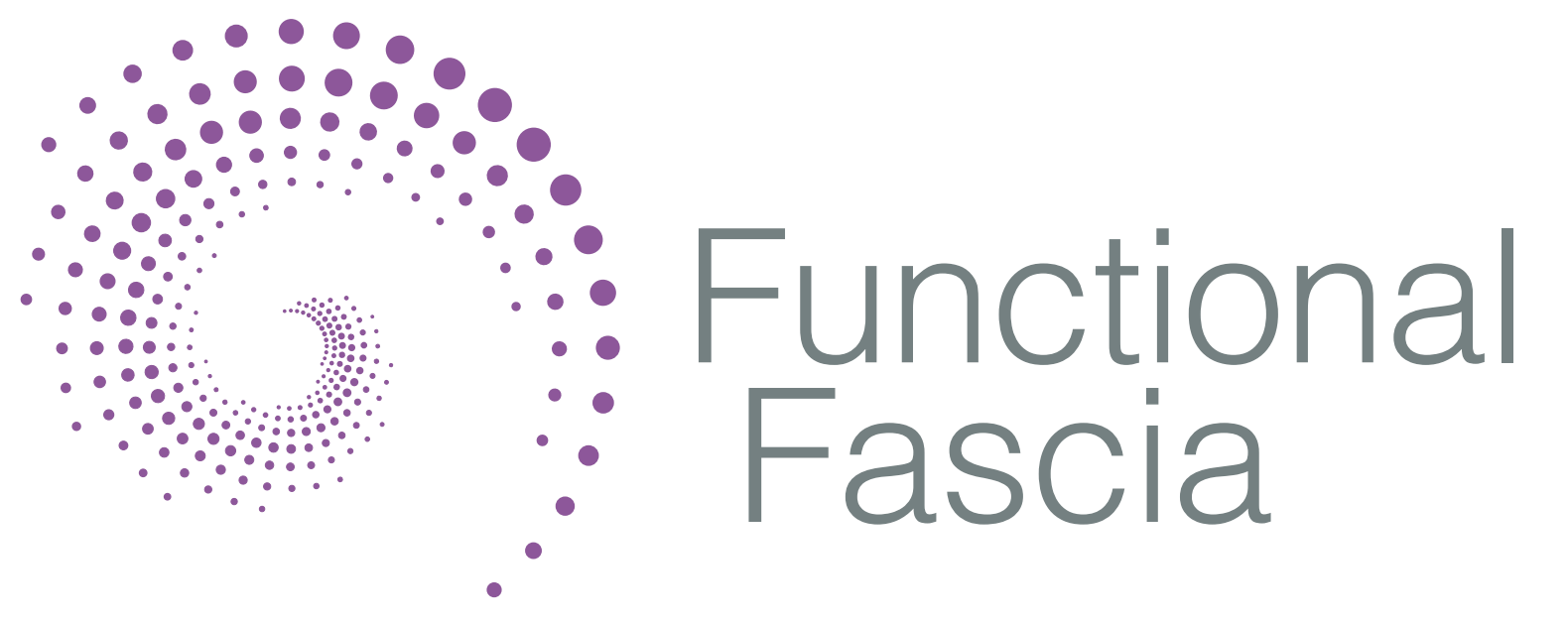 This is to certify that 
_________________________ has attended ____ hours of webinars covering anatomy, fascia & functional movement





julian@functionalfascia.com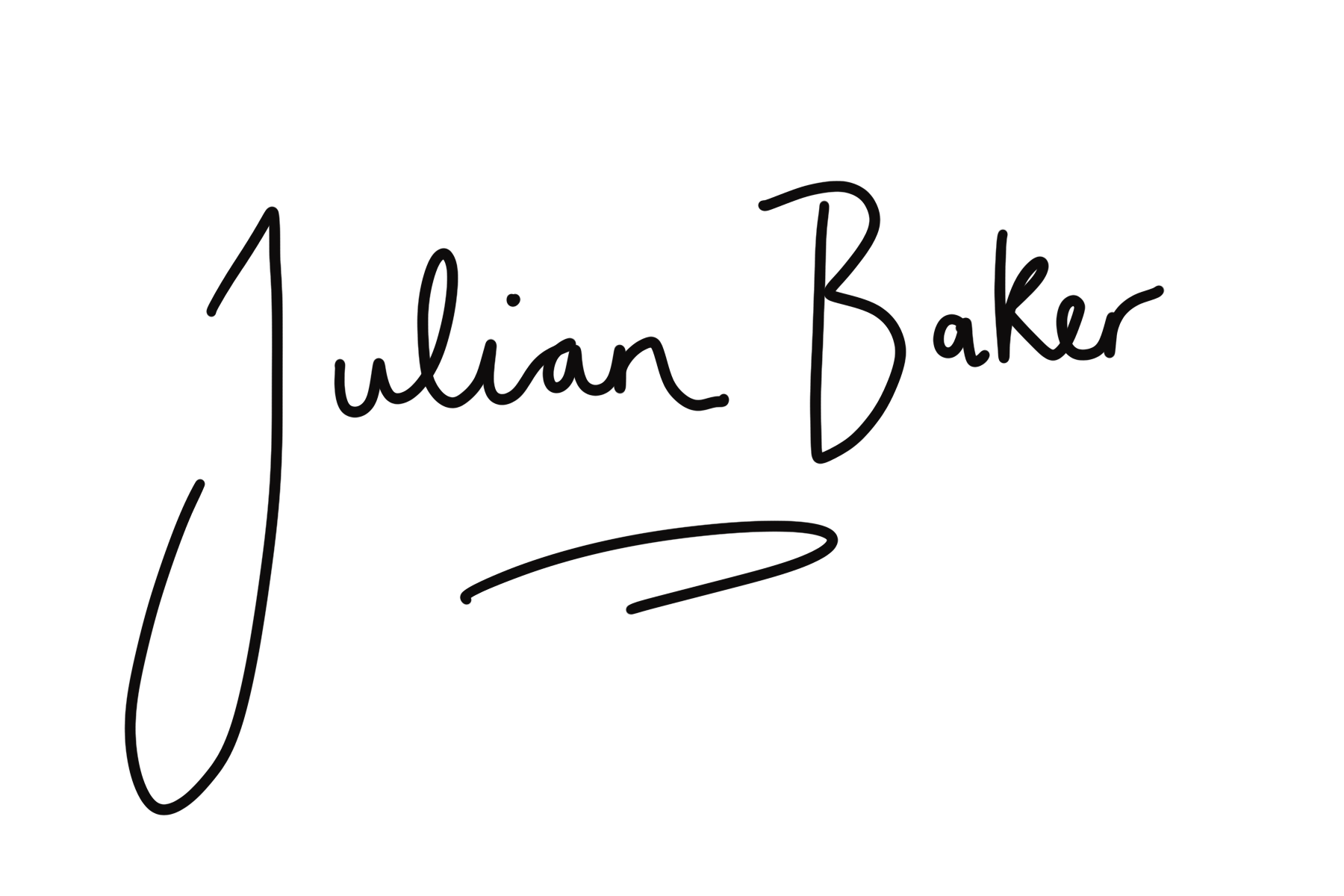 